УТВЕРЖДАЮ Руководитель проекта № 10095281                                                                                                          ________С.А.Конищева         «25» января 2023 г Пояснительная запискао выполнении контрольного событияпроекта № 100952811.2 «Обращение с заявлением к Председателю Совета регионального отделения    Общероссийского общественно-государственного движения детей и молодёжи «Движение первых» о создании первичного отделения в образовательной организации»  	   В рамках реализации данного этапа проекта в МОУ «Горская средняя общеобразовательная школа» 25.01.2023 года директор школы Чумачек М.Н. обратилась к Председателю Совета регионального отделения Общероссийского общественно-государственного движения детей и молодёжи «Движение первых»  Белгородской области Колотиловой Алине Эдуардовне с заявлением о создании первичного отделения движения в МОУ «Горская средняя общеобразовательная школа» Красненского района Белгородской области.Старший вожатый,член рабочей группы (Р)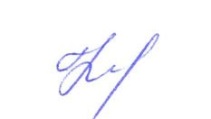  В.И.Кокорева                                                                  «25» января 2023Директор школы, член рабочей группы,ответственный за блок (Б)                                           С.А.Канищева                                                                                                                       «25» января  2022г.       